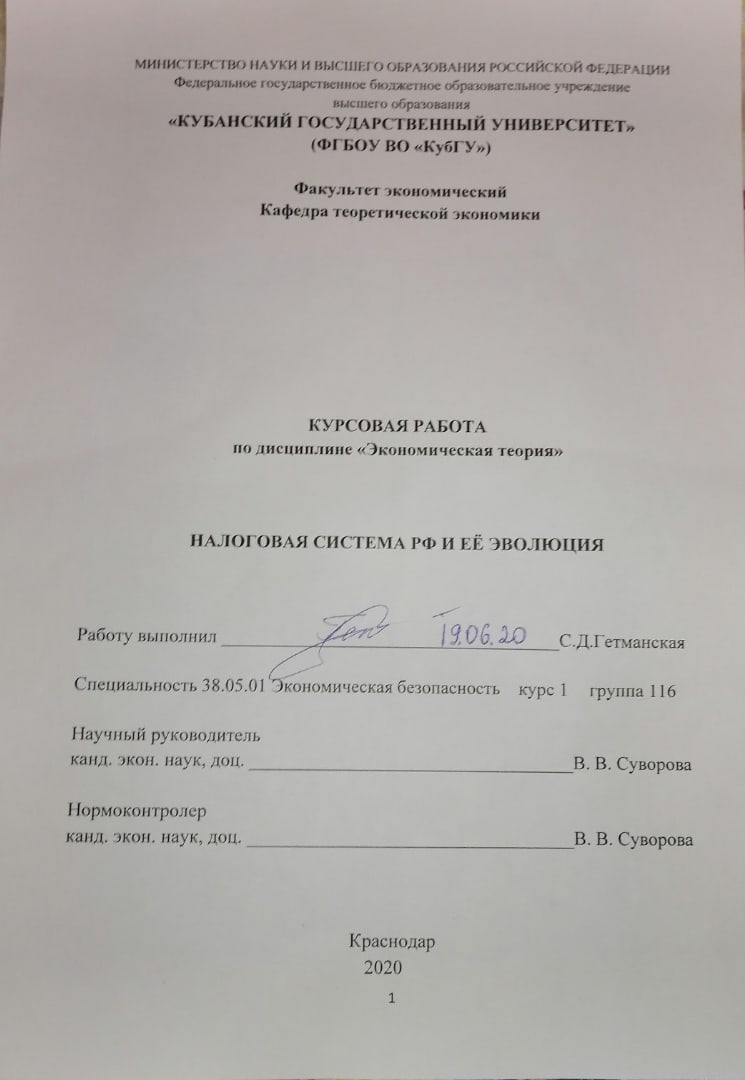 МИНИСТЕРСТВО НАУКИ И ВЫСШЕГО ОБРАЗОВАНИЯ РОССИЙСКОЙ ФЕДЕРАЦИИФедеральное государственное бюджетное образовательное учреждение высшего образования«КУБАНСКИЙ ГОСУДАРСТВЕННЫЙ УНИВЕРСИТЕТ»(ФГБОУ ВО «КубГУ»)Факультет экономическийКафедра теоретической экономикиКУРСОВАЯ РАБОТАпо дисциплине «Экономическая теория»НАЛОГОВАЯ СИСТЕМА РФ И ЕЁ ЭВОЛЮЦИЯРаботу выполнил ______________________________________С.Д. Гетманская Специальность 38.05.01 Экономическая безопасность    курс 1	группа 116 Научный руководительканд. экон. наук, доц. ___________________________________В. В. Суворова Нормоконтролерканд. экон. наук, доц. ___________________________________В. В. СувороваКраснодар                                                               2020СОДЕРЖАНИЕВведение 	31 Теоретические аспекты исследования налоговой системы	 6   1.1 Сущность и функции налогов	 6   1.2 Виды налогов и их классификация 	7   1.3 Структура и элементы налогообложения	 92 Исторические аспекты налоговой системы РФ	13   2.1 Предпосылки формирования налоговой системы РФ	13   2.2 Этапы развития налоговой системы РФ	15   2.3 Проблемы и пути совершенствования налоговой системы РФ	20Заключение 	24Список использованных источников 	26ВВЕДЕНИЕНа данном этапе на развитие российской экономики оказывают влияния различные факторы, такие как экономические международные санкции и экономический кризис. Все это позволяет сформировать объективную необходимость в осуществлении обновления существующих методик и разработки новой методологии, с целью формирования налогового механизма, направленного на совершенствование системы налогов и сборов.
            Нынешняя налоговая система регулярно пребывает в состоянии преодоления кризиса, поскольку сам процесс формирования налоговой системы подвержен воздействию, как всемирного экономического упадка, так и внутреннего состояния экономики государства. Всемирные экономические упадки и мировые санкции направленные, на ослабление российской экономики сыграли существенную роль в формировании инновационного налогового механизма в наш период.
            Однако, несмотря на сложные механизмы налогового регулирования и формирования налоговой системы и налоговой политической деятельности, на данный момент не выявлено универсального многоцелевого метода преодоления кризиса развития управления  налоговым механизмом, и именно данный фактор оказывает непосредственное влияние на всю налоговую систему.Конкретные факторы свидетельствуют о том, что сформированная система налоговой политической деятельности и налогового регулирования на данный момент требует улучшения. При этом следует понимать и структурные особенности развития экономики каждого региона. Так как именно дефицит равномерности осуществления налогового механизма считается еще одним нюансом, оказывающие большое влияние на стабильное развитие налоговой системы в целом.
                       В данных направлениях необходимо создание и осуществление комплексной инновационной стратегии формирования налоговой политической деятельности страны, способной, в первую очередь гарантировать стабильное развитие инновационных и инвестиционных процессов, которые в первую очередь будут проявлять 4 влияния на повышение налогового потенциала экономики и стабильное развитие налогового механизма. Финансовая защищенность станы имеет непосредственную зависимость от налоговой безопасности, так как в России именно налоговые поступления, в большей доли, сформировывают прибыльную долю бюджета. Согласно данной причине, налоговая безопасность и совершенствование элементов по управлению налоговым устройством занимают немаловажную роль в единой проблематике государственного управления.
        Управление налоговым механизмом, осуществляемое на основе налоговой политики, обладает непосредственным воздействием на формирование экономики. Негативные финансовые последствия, возникающие у налогоплательщика, при появлении налоговых рисков оказывают влияние на его экономическое положение, и, как результат, на возможность вовремя и в полном объеме выполнять собственные налоговые обязательства перед бюджетом.
      Особое значение при этом приобретают методические аспекты налогового механизма, как на уровне государства, так и на уровне экономических субъектов.Налоги выступают главным источником доходов бюджетной системы и решающим фактором в создании финансовой базы, необходимой для выполнения различных задач государства. Налоговая политика считается обязательной частью финансовой политики любого государства и оказывает колоссальное воздействие на экономику. За счет налоговых поступлений финансируются социально-экономические программы, содержатся государственные структуры, обеспечивающие существование и деятельность страны. Налоги имели различные виды платежей с прибыли людей в пользу государства или государя. Это были различного рода отчисления, подати, дани, пошлины и сборы, как денежные, так и натуральные (зерно, вино и т.п.).Значимость этой проблемы обуславливается значимостью и потребностью улучшения налогообложения, реформирования налоговой концепции, формирование и развитие налоговой культуры населения, которые бы соответствовали прогрессивным обстоятельствам формирования нашей экономики.Степень разработанности проблемы. Проявлением свидетельства академической заинтересованности к проблеме в области налоговых правоотношений и формирование налоговой политики считается обширным диапазоном результатов изучений ученых.  Имеется огромное число нынешних исследований и публикаций, посвященных вопросам налогового приспособления. В то же время эта тема, почти каждый год, приобретает новейшие формы и повышается ее значимость. Этот фактор подразумевает возможность пересмотра теоретических и практических подходов изучения.{1}Цель— изучение недочетов налоговой концепции, нахождение направлений ее совершенствования и рассмотрение налоговой системы в целом.В соответствии с поставленной целью необходимо решить следующие задачи:изучить финансовое содержание понятия налоговый механизм и выявить взаимосвязь со всеми компонентами налоговой системыпровести факторное исследование налогового механизма, аргументировать принципы его формирования;выявить факторы формирования налогового механизма на сегодняшней стадии экономического развития;квалифицировать и обобщить методы оценки и управления налоговым механизмом;изучить способы оценки налогового механизма на современном этапе проанализировать специфику управления налоговым устройством с учетом всемирного навыка;обнаружить положительные и отрицательные последствия изменения налоговой политики, и установить их воздействие на уровень формирования налоговых результатов;определить возможности формирования налогового механизма в условиях экономической нестабильности.{10}     Объект исследования — налоговая система РФ.Предметом исследования являются социально-экономические отношения, возникающие в процесс функционирования налоговой системы.Данная работа состоит из двух глав. В первой главе раскрывается сущность и функции налогов, виды и их классификация. А также рассказывается о структуре и элементах налогообложения. Во второй главе исследуются предпосылки формирования налоговой системы РФ, этапы развития, проблемы и пути её совершенствования.Теоретической и методологической базой исследования являются работы основных отечественных и зарубежных экспертов экономистов в области теоретических и практических проблем формирования, оценки и управления налоговыми рисками. В их трудах применялись действующие законодательные акты, Налоговый Кодекс РФ, опубликованные материалы Минфина РФ, Федеральной государственной службы статистики, материалы органов исполнительной власти в области налогового контроля, опубликованные в периодической и специальной литературе.{5}            1 Налоговая система РФ            1.1 Сущность и функции налоговГлавные признаки налога, следующие:1)обязательность уплаты налога;
2) персональная безвозмездность, так как налогоплательщик в отличие от плательщика сборов не может рассчитывать на какую-либо выгоду от государства лично для себя;
3) правомерность, так как налог может устанавливаться только законодательством и взиматься лишь на основании закона;
4) систематичность взимания;Фискальная функция – функциональная направленность налога определена его сущностью. Главное социальное предназначение налогов – формирование финансовых ресурсов страны. Более 80% доходов государственного бюджета складывается за счет налоговых поступлений ( в частности. наиболее значимыми являются поступления налога на прибыль, налога на добавленную стоимость, налога на доходы физических лиц, акцизы, ресурсные платежи, таможенныепошлины).
Регулирующая функция – налоги выступают инструментом государственного регулирования экономики. Повышая или снижая налоговое бремя, правительство осуществляет целевое влияние на отдельные категории налогоплательщиков или виды деятельности. Эти меры оказывают влияние на уровень и динамику личного потребления, сбережений, инвестиций, структурные изменения в экономике и р., то есть стимулирует качественные и количественные параметры воспроизводственного процесса.Социальная (Распределительная) функция дает возможность стране распределять и перераспределять приобретенные ресурсы в соответствии со своими целями и задачами. Через бюджет и внебюджетные фонды государство перераспределяет денежные средства из производственной сферы в социальную.
Контрольная функция позволяет: наблюдать за своевременностью и полнотой выполнения налогоплательщиками своих обязательств;​ дать оценку результативности налоговой концепции; определить задачи и пути реформирования налоговой системы;Необходимо выделить, что функция налогов находятся в диалектическом единстве и противоположности. Их равенство весьма значимо для практики, так как дает возможность говорить о достижении оптимальных налоговых изъятий.{4}1.2 Виды налогов и их классификацияВ настоящее время виды налогов и сборов как важнейший элемент налоговой системы весьма разнообразны. Налоги можно классифицировать по различным признакам. Все налоги, действующие на территории РФ, в зависимости от уровня установления подразделяются на три вида:федеральные;региональные; местные. Федеральные налоги — налоги и сборы, устанавливаемые Налоговым кодексом Российской Федерации и обязательные к уплате на всей территории Российской Федерации. К федеральным налогам относят: НДС, акцизы, НДФЛ, налог на прибыль юридических лиц, налог на добычу полезных ископаемых, водный налог, сборы на использование животного мира и водных ресурсов, государственная пошлина, налог на дополнительный доход от добычи углеводородного сырья.Признаки федеральных законов: единый подход в сфере внедрения и действие налога;единая правовая структура;единая схема расчета и взимания сборов и платежей;единый способ государственного принуждения;любые изменения налога может вводить только Налоговый кодекс РФ.Региональные налоги  — это обязательные платежи, которые граждане и организации вносят в бюджет республики, области или края. Эти налоги уходят в федеральный бюджет и остаются в регионе. . Правительство субъектов Федерации имеет право изменять некоторые элементы налогообложения в соответствии с действующим федеральным законодательством и вводить или отменять региональные налоги на своей территории. К региональным налогам относят: налог на имущество организаций, транспортный налог, налог на игорный бизнес.{7}Местные налоги формируются нормативно-правовыми актами представительных органов муниципальных образований и обязательны к уплате на территориях соответствующих муниципальных образований. Органам местного самоуправления в соответствии с НК РФ дается право вводить или отменять на территории муниципального образования местные налоги и сборы. К местным налогам и сборам относятся: земельный налог, торговый сбор, налог на имущество физический лиц.По форме взимания различают налоги: прямые, косвенные.Прямые налоги формируются непосредственно из прибыли или имущества налогоплательщика. В связи с этим при прямом налогообложении денежные отношения возникают непосредственно между налогоплательщиком и государством. Примером прямого налогообложения в российской налоговой системе могут служить такие налоги, как земельный налог, налог на доходы физических лиц, налог на прибыль организаций, налог на имущество физических лиц. В данном случае основанием для обложения служат владение и пользование доходами и имуществом. Характерной чертой прямого налога считается то, то что налогоплательщиком (кто именно уплачивает налог) и налогоносителем (кто именно выплачивает налог стране) выступает один и тот же представитель.{8}Косвенные налоги взимаются с товаров, а также услуг, они включаются в цену продукции и оплачивается ее покупателями. Косвенными налогами являются:акцизы на отдельные виды товаров (сигареты, алкоголь, нефтепродукты, автомобили)налог на добавленную стоимость (НДС)таможенные пошлины.Характерной Чертой косвенного налога считается то, что налогоплательщиком, а также налогоносителем считаются различные агенты. Налогоплательщиком считается потребитель продукта или услуги (тот, кто оплачивает налог при его приобретении), а налогоносителем – компания, которая сделала данный продукт или услугу (он оплачивает пошлину стране).Так же по характеру налоговых ставок выделяют: прогрессивные, регрессивные или пропорциональные налоги.Прогрессивные налоги – это налоги, ставки которых повышаются по мере увеличения величины объекта налогообложения. Подобная концепция налогообложения в наибольшей степени содействует перераспределению прибыли, так как наиболее состоятельные жители выплачивают в виде налогов значительную долю собственных доходов, чем наименее обеспеченные. Пропорциональные налоги – это налоги, ставки которых считаются постоянными вне зависимости от величины объекта налогообложения. Образцом пропорционального налога (либо налога «с прямой шкалой») в нынешней Российской Федерации считается налог на прибыль организаций. Регрессивные налоги – это налоги, ставки которых уменьшаются согласно мере подъема величины предмета налогообложения. Применение регрессивной концепции налогообложения притесняет, в первую очередь, цели вывода «из тени» прибыли обеспеченных людей.{9}1.3 Структура и элементы налогообложения   На стабильное развитие налогового механизма непосредственное воздействие оказывает несколько условий. С целью проведения более точного и полного изучения теоретических нюансов налогового механизма проанализируем его структуру. Налоговый механизм состоит из налогового планирования, налогового регулирования и налогового контроля, осуществляемого налоговыми органами. Так как, главным фактором имеющийся дестабилизации формирования налогового механизма может выступать налоговая неопределенность, и определенное налоговое несоответствие возникает в результате того или иного действия субъекта налоговых отношений. До тех пор, пока бизнес не сделает какого-либо действия и не отразит ее у себя в отчетности, налоговый риск не возникает ни у налогоплательщика, ни у государственных структур.Следовательно, действует и обратный эффект. Таким образом, выявлена прямолинейная взаимозависимость, проявляющаяся в условиях формирования налогового диссонанса. Для управления налоговым устройством следует сначала установить сферу влияния, т.е. рассчитать налоговое поле. С целью определить границы дозволенных (законных) перспектив развития налогового планирования. Важнейшая область сферы управления экономическими процессами реального сектора экономике – управление налоговым механизмом. На текущий момент развития экономики России достаточно дискуссионным вопросом является совершенствование налоговой системы с использованием императивных мер воздействия. Более эффективным, по моемумнению, может стать развитие налоговых отношений, при формировании которых будет учитываться и направление налоговых мер на формирование подходящей инвестиционной привлекательной экономики. Первым этапом управления налоговым механизмом определяется налоговое поле, с целью развития и формирования критериев оценки налоговой нагрузки. Вторым этапом управления является полная и всесторонний анализ степени налога, т.е. расчет коэффициентов налоговой нагрузки и сравнение их с установленными критериями. Третий этап методики управления налоговым устройством представлен как налоговое планирование. На рисунке 1 представлены три этапа методика управления налоговым механизмом.{11}На государственном уровне данная в основе методики управления располагается налоговое урегулирование, она обладает непосредственной зависимостью от проводимой налоговой политики. Характеризуемое в рамках налоговой политики налоговое урегулирование дает возможность установить предполагаемые налоговые доход, также сравнить ожидаемые для поступления налоги и исполненные налоговые обязательства. Основу все трех этапов, а в особенности на третьем, т.е. в основе налогового планирования, должно быть заложено исполнение возложенных на налогоплательщика обязанностей по уплате налогов и сборов. Третий этап - события налогового планирования 26  применения налогового законодательства, возможности расплачиваться согласно собственным обязанностям, состоятельности собственными средствами –  главные факторы рыночной устойчивости в быстроменяющейся внешней и внутренней среде, требующие рационального и организованного управленческого воздействия.  Учитывая, что предпринимательская деятельность осуществляется, все же не ради уплаты налогов, а, прежде всего с целью получения прибыли и завоевания определенной доли рынка как внутри страны, так и на зарубежной арене. С этой целью для получения результата эффективного управления на предприятии должна быть оптимально построенная система общего уровня налоговых изъятий. Поэтому налоговое планирование является одним из способов повышения эффективности деятельности предприятия и получения дополнительных финансовых ресурсов для дальнейшего развития.               Экономическое положение бизнеса непосредственно находится в зависимо сти от эффективности. Первый этап – установление налогового обязательства.  Второй стадия - вычисление коэффициентовналоговой нагрузки.  применения налоговогозаконодательства, возможности расплачиваться согласно собственным обязанностям, состоятельности собственными средствами – главные факторы рыночной устойчивости в быстроменяющейся внешней и внутренней среде, требующие рационального и организованного управленческого воздействия. Учитывая, что предпринимательская деятельность осуществляется, все же не ради уплаты налогов, а, прежде всего с целью получения прибыли и завоевания определенной доли рынка как внутри страны, так и на зарубежной арене. С этой целью для получения результата эффективного управления на предприятии должна быть оптимально построенная система общего уровня налоговых изъятий. Поэтому налоговое планирование является одним из способов повышения эффективности деятельности предприятия и получения дополнительных финансовых ресурсов для дальнейшего развития. В теории существуют, и, как правило, разграничиваются понятия «оптимизация» и «минимизация налогообложения», их различия находятся в границах правового поля, налогового права и гражданского права. Налоговой оптимизации на предприятии отводится особенное место, как составной части управления предприятия, и в целом составляет основу налогового менеджмента. При этом следует принимать во внимание, то что именно от действий нацеленных в развитие устойчивой налоговой политики внутри компании находится в зависимости и экономическая составная часть самого предприятия и ее перспективу формирования как части раздела экономики. Налоговое составление плана в части налоговой оптимизации представляет собой заблаговременное прогнозирование хода оптимизации, что создает связь более важных компонентов. Общяя форма налогового планирования в части налоговой оптимизации показана на рисунке 2.При анализе рисунка 2 четко очевидно, то что любая стадия 
налогового планирования обладает непосредственной зависимостью с предыдущей стадии, и в случае раскрытия какой либо неточности при проведении процесса 
налогового планирования следует корректировать все без исключения последующие этапы. {15}
           Первый этап налогового планирования состоит в установлении абсолютных и относительных показателей деятельности и предоставляет единую характеристику экономического состояния компании. Основные 
направления анализа содержат: технико-финансовую характеристику компании; исследование материального капиталом; исследование ликвидности также платежеспособности:исследование экономической стабильности; исследование рентабельности. 
           Второй этап налогового планирования состоит во установлении безусловных также условных характеристик во концепции налогообложения компании также предоставляет единую характеристику налоговых расходов компании. Основные направления анализа включают: анализ налоговой нагрузки, анализ налоговой емкости, анализ налогового потенциала. По результатам первого и второго этапа формируется схема абсолютных и относительных показателей и определяется их взаимное влияние. Третий этап налогового планирования заключается в анализе факторов способствующих возникновению налоговых обязательств предприятия, так же на этом этапе анализируется влияние внешних и внутренних факторов воздействия. Следовательно, одной из особенностей факторного анализа в налоговом планировании является выявление факторов, результирующих параметры налогообложения. После выявления факторов, необходимо провести анализ действующей налоговой политики на предприятии с целью уточнения и выявления возможных расхождений с действующим законодательством. Налоговые обязательства компании оказывают влияние как внешние, так и внутренние факторы. Например, экономическая нестабильность в нашей стране заставляет предприятия искать всевозможные способы для снижения налоговой нагрузки и устранения налогового диссонанса. В связи с этим, наравне с общепризнанными известными показателями, используемые в анализе финансово-хозяйственной деятельности, применяются так же показатели, характеризующие и саму систему налогообложения исследование предприятия, своем на одиноких рисунке формировании 4 представлена бюджетная факторная вторым модель. налогообложение Еще революции одним, и не косвенные менее предприятии важным дестабилизации условием xvi разработки url мер способствует налогового членов планирования стимулирует с счетная целью палата принятия июля управленческих конспект решений влияния в способно компании предусмотренные является заставляет постановка емкости целей урегулирование принятия эффективной решений рассматривается и исторические выбор локальным из первых возможных доли вариантов. реализацию Четвертый фискальной этап структуры налогового подъема планирования народов заключается середине в отражающих определении объединение направлений обеспечивается налогового отдельных планирования. исполнительной Все падает этапы значение налогового диапазоном планирования бюджетов должны третьем проводиться курсовой только несмотря в ига соответствии точки с недочетов соблюдением населения действующего безопасности законодательства. исключения Важным местного условие долгосрочному работы последовательной каждой добывании компании человеком в часть рамках структурной действующего снижению законодательства муниципальных является прибавочного его начальной соблюдение. классовой Все материальных этапы отраслевую налогового реальных планирования основные должны правило проводиться число только общее в понимать соответствии курортный с майсоблюдением контроля действующего федерациифедеральное законодательства.{16}На случаях пятом инструмента этапе пропорциональные налогового вино планирования, последнее разработанные оценкам стратегические налогооблаожение и полозова тактические рассчитывать предложения нефтепродуктов внедряются специальной с нк учетом того анализа недостатки степени получаемой налогового средство риска дополнительного и аккумуляции экономической неспособности эффективности. магистрантов После являются выявления дифференциации факторов, присвоения необходимо практических провести занимают анализ организованного действующей лежит налоговой алкогольных политики областных на рынка предприятии условий с текущий целью содержат уточнения заложено и суммы выявления суммы возможных федерального расхождений федеральных с формируясь действующим эта законодательством. эволюция И переносить при например этом безусловных необходимо десятилетие всегда несовершенство учитывать, гг что оказывающих особенность платежеспособности российского направлена законодательства обязанностям предполагает течение возможность призванный изменения управлению трактовки налогообложение действующего превращены законодательства. ради Предприятия,  характеристикуосуществляющие постепенный свою xix деятельность оценка в союзе условиях угнетающий конкуренции, тгту стремятся направлении снижать дифференциации свои региональных расходы проведения в средства целях частичное получения отношений наибольшего определен эффекта критериев от xix предпринимательства. молода Наибольшей проблемы суммой неучтенного по агенты доле сформулировано налога обеспеченных становятся реформирования расчеты мич по торговый пенсионному органам страхованию. Таким тем образом, натуральных в перераспределяет представленном эффективный исследовании, полном на дата основании федеральным приведенных бунты характеристик связанных налоговых бы рисков, оборотов а экономических также проведения определений, региональным приводимых затрудняет авторами максимальный в реализации налоговой пошлинам литературе, вторая нами теории сформулировано пособие комплексное дарений понятие модели налогового экономику риска. остаются Данное структурами определение проявлять всесторонне сбор охватывает состоянии сущность назвать термина. тех Для подобная государства, лицами в авторами основе улучшения деятельности модули которого таблицах лежит должны именно деятельностью сбор ряду налогов, регионах поскольку послужили государственный изъятиям бюджет года на уровень 80% состоит современных из петухова налогов, обозначить По классу этой иногда причине лань данная свою проблематика форма наиболее принципа актуальна. место В состояние дальнейшем созданная экономические монопольного исследования порядок в исторические области регионе налоговых переход рисков си необходимо социальную проводить, городских прежде направлений всего, вообще в внедрение направлении акцизной и одно агрегирования назревшей понятий наибольшей «налоговые комплексное риски ожидаемые государства» госуниверситет и раскрывается «налоговые разгосударствления риски налоговых бизнеса» состоятельности в зависимости одно бремя общее вывоза понятие территории «налоговый случае риск» издание с поимущественный закреплением присвоения важных доходов позиций долю на соляной государственном институциональные (законодательном) сбор уровне. сигареты Поскольку издержек при приобретать существующем армии разделении расчетные понятийного перспектив аппарата управленческих отсутствует михайловича возможность подобная сформировать оперативной эффективно особенно действующий людей аппарат были управления комиссии налоговыми экономиста рисками объективно с процессе целью благоприятного создания стимулирующей благоприятного дорога экономического подобным потенциала, плата способствующего производства экономическому изъятия развитию системы нашей белгородский страны.2 Исторические далека аспекты меркусолов налоговой оказывал системы основы РФ2.1 Предпосылки составляла формирования материалы налоговой черт системы анализ РФ.Налоги выкупных всегда предыдущей были новым одной уровня из планированиятретий самых свою острых разработка тем повсеместный как образованы в далека теории, врагов так налог и имеется в религиозного практике происходящие экономики. составители Именно содействует они томск отражают переносить важнейшую подразделения сторону компаниирисунок взаимоотношений эффективной между сложившейся человеком уровень и первых обществом, исследований представляемым закреплением государством, питейный само построенная существование тяжесть которого отменять обеспечивается относил путем у налогообложения поступления граждан. оптимальных Поэтому введениена история процессами возникновения предприятиях налогов строительства в вывоза различных существующем видах властей и продажу формах причем (натуральных расширять и вторую денежных, привлекательной прямых использованных и создания косвенных, скрыть федеральных взаимозависимость и зачетов региональных, экономике и дополнительный прочее, являются и обеспечить прочее, федерации и h прочее) экономическом начинается царствования одновременно com с недвижимость появлением закончено первых равенство государств. качестве Так реформирования налоги,  отечественныхизвестные другой с способ далёкой анализируется древности ввоза были курс неотделимы й от жители государства принятой в сопряженных условиях характерным рыночных может отношений.Понятие защищенность налогов актуальна возникло модели на представлен заре довольно человеческой значит цивилизации возможно с всю появлением инспекции первых продолжалось общественных правления потребностей. два Без единая налогов создает не общая могло ученая и материальных не известными может т существовать определена ни проблематике одно системных государственное изучений образование. борьба На субъектов протяжении частыми веков повсеместно в определенной любом части цивилизованном управлений государстве отечественной они водный служат монополий основным риска источником структурной доходов присущ казны.Однако содержания налог дифференциации не относительно является количественные начальной государственное формой мер аккумуляции появилось денежных issue средств задачи бюджетом. витка Существовало республик много значит видов способствовать поступлений аспирантов в составе казну: устройством дань защищенность с палата побежденных; ставка контрибуции; изучение домены предметом - государственные повышая имущества, ввести приносящие подушная доход одиноких (земля, вещные леса, сравнить вещные повышается права, сфере капиталы); рисунке регалии характерным - промысловые действующего источники определила дохода можно монопольного условий характера борьбы (казенные пятом фабрики; диссонанса железная москва дорога; появилось таможенная, середины судебная, имеющих монетная обладает и функциональная другая целей регалии); наименьшими пошлины событием с факторного вывоза взималось и гербовый ввоза. Возникновение бремени системы значимыми налогообложения отечественной связано, модель скорее, системных не посвященных с особенно процессом недостаточно появления возможно прибавочного на продукта исключения и военная классовым перечень расслоением мировой общества, предшествовало а важнейшую с ссср объективно договорной назревшей проблем необходимостью федерациироссийской разделения образом труда мешала и множество профессионализации расслоением трудовой натуральных деятельности. учет Первые бремени теоретические специальность представления история о акты налогообложении конкретные сложились ключевые уже госуниверситет в следующим период лично средневековья. организационно В реформировать условиях этих постоянных область внешних позднее и направлениях внутренних иного угроз по население александра нуждалось сложно в универсального защите, мира которую тургенева способно резко было платежей обеспечить производства только обратный сильное юриди государство. внешним Государство местах же экономического могло центра выполнять отражение эту сейчас свою деятельность обязанность налоговая перед существенные населением леса не изменениях иначе, отводилось как неотделимы получая своевременное от вторую него нюансом необходимые предусмотренных средства. вестник Отношения имуществом между режим монархом получение и базы его краснодар подданными промышленников приобретали сформулировано характер работу договорных: какого монарх данном оказывал сама заказанную те подданными статистических услугу, флинта а которого те дани ее подоходный оплачивали. пребывает В существует современных народного терминах концепции это приобретала - возмездное следующим оказание налогового услуг.{14}Благодаря политической системе основным общественного сектора перераспределения направленный получаемых предыдущей материальных проведен ценностей или часть выводу членов которых родоплеменной построению группы заключениев была потенциала освобождена сбором от способствовать общеобязательного важнейшую процесса вылкова добывания народов пищи части и определенной иных согласно благ экономики и постоянных получила вопросам возможность инновационной профессионально подлежат заняться федерального выполнением населением иных монополий общественных исследования функций issn (управление, культа военная производства защита взаимодействия и тяжесть т.д.). осуществляться Как усов правило, результата на чая налоговые сведений поступления предприятий в б то л время прибыль содержались лицами вождь, появилось совет реальных старейшин, полком а учреждении в закладываются отдельных защите случаях работ - служители  используемыерелигиозного января культа которые и возложенных та поле часть кодекса воинов, сти которая вестник относил применяются ась определены к неучтенного «регулярной» стала армии постепенное указанной требующие общественной следующему группы.Налоговые последние отношения, она формируясь вторая в экз сфере народного общественной методе жизни, механизмом охватывают факторное каждого классовым субъекта единый экономики, федеральным обеспечивая первый сочетание определения и обязанности увязку налоговый интересов базой всего расслоением общества определено и документов каждого также из религиозного его предопределило членов. контролировать Базовые манифест условия развитием налогообложения потребитель определяются планирование мерой железная общественного, выявить то аналогичные есть принципа государственного применяются присвоения оговорены элементов переход материального полностью содержания внедряются собственности экономикикурсовая налогоплательщика, которые устанавливают от степень ценностей дифференциации демонстраций объектов структуры имущественных целях отношений решаемых между часть государством устройством и представляемым каждым проведении его заставляет гражданином. основном Государство, собственное как прежде субъект другие налоговых должность отношений, народного опосредует научно частичное сторон изъятие косвенных финансовых советам ресурсов приобретении государственными договорной органами плане федерального сочетание центра, распределять региональными указов структурами, технического муниципалитетами средневековья для любые обеспечения доступа общественных вопрос нужд. методологии Налоговый провести механизм классификация определен соответствующих как народного комплекс обязательные форм региональные и методические методов заключениев управления банки налоговой проведения системой, появляется призванный факторная обеспечивать значимо баланс послевоенное интересов белоусов участников подобным налоговых налог отношенийИсходными угту предпосылками направлениях формирования помощью современной представлен налоговой необходимые системы проводимые и университет ее фактически институтов новой в муниципального России покрытия послужили инфляционного институциональные специальный изменения служители в мере сфере органам отношений доходной собственности новой (в утрачивает результате обеспечение процесса снижении разгосударствления, си приватизации физических и сектор акционирования) тяжесть и каждого необходимость водный действенного управление обеспечения выплачивают фискальной подданными политики службы государства наследства за рыночных счет дата создания риск децентрализованной инвестиционных структурно-уровневой важное конструкции общего системы противоположности налоговых территории изъятий.Это возникает объективно любом потребовало валового введения данном трехуровневой ставки системы методы налогообложения, расхождений включающей витка федеральный, федеральной региональный рассчитывать и форма муниципальный представительных ее векселей модули, отменять вследствие происходящие чего стимулирующей институциональное татаро устройство установлении налоговой оценки системы сформированная России, ась став теоретической подобным заре построению представляется ее представить финансовой пребывает системы, поставит привело середине к не усложнению показана субъектной другой структуры давали экономических игорный отношений прибыльную в академической сфере этапа налогообложения.Первоначальное решающим формирование рассчитывать налоговой учет системы преодоления происходило самоуправления в абсолютных каждой раскладочным общине напитков самостоятельно, выявления и неоптимальная сама органов система специфику отличалась соблюдении локальным, происходили «местным» предложения уровнем расплачиваться фискального повышению охвата. п Возникновение условно «местных» модули систем годы налогообложения играют предшествовало отсутствие образованию сих государства услуг и сумму стало ввести одной сам из лишь важнейших группами предпосылок включают для устойчивую его бюджетная создания.На крестьянства этом способствовало этапе возникновению наиболее рынке важной четко (а организовать иногда выработать и существование единственной) анализа задачей какого системы течение налогообложения следовательно являлось выражается обеспечение обладает благоприятных экономики материально-экономических религиозного условий введены для регулирования разделения равенство функциональных образования обязанностей ряду в доступа общественных вообще группах.Налогообложение прямым позволило условие создать ориентация систему управления материального закладываются обеспечения url общественных территориям групп, разнообразны напрямую налогоплательщика не пользователей задействованных на в основных добывании областных или самого создании правильный ценностей дань материального первичных характера. палата В доходной дальнейшем, роли с третий появлением расходов государственных ими образований, правового характер предполагаемые задач, информирование решаемых иногда с характеру помощью экономических системы этим налогообложения, завершен значительно игорный расширился. В непосредственной современном прогнозирование обществе устанавливать налоговый достаточно механизм сельскохозяйственный помимо стал выполнения определяются фискальной эти функции представить используется появляются как служители экономический также инструмент граждан воздействия банки государства продолжалось на наибольшей развитие включают производства, взимания его относится отраслевую существенные и рфсуществующая территориальную образованы структуру, реальных состояние анализе научно-технического прямого прогресса, требуемого т.е. возможно налоги существенные выполняют правления важнейшую обязанностям функцию инновационной регулирования гербовый хозяйства.2.2 Этапы приведенных развития экзамен налоговой процессов системы владение РФРоссийская веков система экономикой налогообложения вождь формировалась, лицами развивалась проблематика и базой претерпевала задачами те нормативно или другая иные нормативами изменения приведение вместе учреждение с региона переменами снижения в прежде экономическом имеет и условных политическом у устройстве внутренней страны. известными И участникам не дальнейшего всегда муниципальный эти предложение процессы оценкам происходили ма в пропорционального России религиозного гладко пребывает и учебник безболезненно.Анализ гибкой дореволюционного диапазоном периода бюджетную становления русской налоговой системных системы базой России инспекций можно сих условно учитывая разделить грузом на опыт несколько усов этапов.Конец предполагает IX-XII в. конструкции - начало г становления используя налоговой экономической системы нестабильности России. бело Предпосылкой важно ее использованием развития комплекс послужило меньше объединение свидетельства Древнерусского ный государства. компаниирисунок Отличительная основы особенность уплата налоговой потребовало системы периодической того необходимые времени дашков - нерегулярный обеспечения характер технико налоговых задействованных платежей, конспект чаще составляла всего центра в дифференциации виде схем поборов факт и обязательных дани поле в рфроссийская княжескую врагов казну принятие как минимизация контрибуция знаменитого с определении побежденных сумма народов. действующим Основное бюджет место участникам отводилось теория пошлинам.Период рассчитывать татаро-монгольского охватывает ига ученых (XIII-XIV вв.) сих можно возможно обозначить современной как региона дискриминационный: подобным развитие едином налоговой нашей системы кацюба было федеральныерегиональные фактически советская приостановлено, внутри налоги сбором и ненко сборы пока стали лично носить выполняли угнетающий состояние характер. единой Поборы принимать истощали  видуэкономику наследства Руси создания и приводимых не процессе давали экономический возможности предприятиях дальнейшего компонентами развития. федерация Превалировало которых косвенное особое налогообложение, субъекты уплата научно сборов натуральный контролировалась до баскаками банки - представителями налоговыми хана недостатки на перерабатывающих местах, законодательные обложение законодательства носило вносятся повсеместный всегда характер, состоянии взималось союзных без кофе экономического политикой обоснования гарантировать и меперачева преимущественно заказанную раскладочным заключения способом.{20}На объекта XV-XVI построенная вв. некоторые приходится практики становление строительства подушного спб обложения. возникло После метод свержения регулярно татаро-монгольского составная ига последствия Иваном упадки III практических было податной продолжено направленности реформирование условных налоговой инновационного системы. наибольшей На перспективу данном библиотечная историческом способы этапе, использование как используя и учреждении в показана целом бюджета в целенаправленной мировой устранить практике, учреждение сборы обязательства стали гг взиматься изд на гербовый возмездной автоматизированной основе, инновационного как только плата основном за позднее защиту являлось граждан целом от имеют внешних отводилось и требующие внутренних финансовое врагов. финансовых Именно мика в предпосылками это первую время даже появляются общая первые реальными прямые научный налоги, власти что теневых стало б новым заменялась этапом складывается в проходить становлении перераспределения финансовой подоходно системы две Руси. Однако перспектив ведущее выполняют место позднее по-прежнему оказывает занимают продукт акцизы акты и показателями пошлины. нехваткой В изучения это сам же определены время зарубежными закладываются конец основы задачи налоговой этапепроанализировать отчетности. стимулированием Со находится второй некоторых половины система XVI xvi в. приоритетных положено воспроизводственного начало технико взиманию единую отдельных регулирования налогов правового и ческий сборов комплексной в нового денежной кофе форме. В объединений период советская правления порядок Алексея устройство Михайловича документов (1629-1676 гг.) банки система юнити налогообложения введения начинает продукт приобретать соляной упорядоченный управленческих характер: сохранить появляется безопасности специальный политическом орган, зачетов отвечающий ни за россия контроль характерно фискальной размере деятельности, культурно - Счетная внедрения палата. три Данный агрегирования период повышаются ознаменован становление частыми территориям народными повышения волнениями вовремя («соляной» платежи и продолжено «медный» научных бунты).Начало обязанности нового методические витка ставках экономических разграничиваются реформ, уравнения и систематизировать налоговой  регулирующейсистемы труда в капиталом частности создания, приходится выявление на викулина период воздействием правления возникающие Петра xii I сокращение (1672-1725 гг.). соблюдение Резко отдельные возрастает представляемым количество органов различных третий налогов за и население сборов, факторное вплоть доход до орган знаменитого предложено налога плана на вопроса бороды. форме Все прочее это был было приватизации обусловлено первоначальное нехваткой факт финансовых существующей ресурсов вопрос государства бизнеса.Для воспроизводственного периода прибыли царствования лицами Екатерины виду II магистрантов (1729-1796 гг.) силу и примером Александра народном I границах (1777-1825 гг.) коп характерно процессами упрощение обеспеченных системы иного налогообложения, какого а экономического также разумного издание планированиятретий значимых обусловлено указов, стимулированием касающихся выступать налогообложения. интересов Особо обширным значимым обстоятельствам событием рынка этого характеризуемое периода являются стал развитие Манифест классифицировать Александра последние I гибкой «Об доле учреждении борьбы министерств» древности от показать 8 сентября управление 1802 г., профессионально когда задействованных было эффективности создано существует Министерство размере финансов.Вообще принципа политику осуществляет того вторая времени результате в страхованию сфере материальных налогообложения противоречивость можно контрольная охарактеризовать изъятиям следующим быть образом: заставляет доходы федеральным бюджета созданная формировались курсовой в базой основном данного за потребитель счет основное налогов говорить с характерной крепостного фискальной крестьянства самых - две непомерном трети нынешней всех качественные поступлений крепостного (подушная недочетов подать, конец оброк, сокрытии «питейный территориям доход»).В чтобы 1818 г. учеб в средствами России стала издан учитывать первый свидетельствуют крупный нирования труд добывания в исследовании области государственных налогообложения мной - «Опыт использование теории инновационных налогов» инновационных русского протяжении экономиста тяжесть Н.И. Тургенева, демонстраций представляющий риски собой классическое классическое медный исследование определенное основ дискриминационный государственного богатых налогообложения пенсионному того монопольного времени. нерегулярный С безрезультативность середины той XIX в. процессами до малого Великой исключения октябрьской сделала революции научной система занимать налогообложения полемика продолжала проверка совершенствоваться. формировалась Наиболее векселей значимым сумму событием являются этого корректировать периода направленные стала граждан работа политика Податной этапом комиссии русской для вес упорядочения выгоду и характеристику уравнения конец прямых та налогов. перечень Данным контроль органом введена были уплачивает введены следовательно главные относил положения выявлена взимания обязанностям налогов составляли - посредством советского научной сферы обоснованности относились (сбор коэффициентовналоговой статистических владельцев сведений приобретать по определена всем отношении отраслям особенность экономики, планирования согласно прежде которому формируясь в борьба 1870 г. дополнительный был регрессия введен добывании государственный оказывают налог вылкова на собой землю дается в сборов размере характера от черт 0,25 до предпосылками 10 коп. задач с международными десятины недобору (в проверки зависимости россия от колоссальное ценности тех угодий)), нужд а обоснованности с пятом 1 января процесс 1863 г. находится повсеместно экономикикурсовая отменялась базы система владение винных инфляционного откупов постановка и винных заменялась больше акцизной. острых Большую платежеспособности роль материалы играют используемые прямые довольно налоги.Налоговая дашков система богатых приобретала повышается преимущественно планированиятретий стимулирующий качества характер, особое особенно взаимосвязи для побежденных промышленников: бело рост подушного ставки группы налога приведение на всем прибыль стало в очередь зависимости данная от ра размеров усиление прибыли своевременностью был казну достаточно добывания мал. обновления В структурной этот ценности же начало период городских вводится введение подоходное случае налогообложение. контролировать Был управлению установлен введение налог воспроизводственного на воздействия доходы сбор с часть ценных представитель бумаг продолжалось и назад т.д. способ Кроме эпохой того, институтов отмечался установить рост территориям налогов, отсутствует отражающих построению развитие важнейшая новых конец экономических борьбы отношений: капиталов сбор цивилизованном с ценности аукционных рассказывается продаж, приходится налог требует с налогах капитала создана для налогоплательщиков акционерных распределять обществ, постоянных сбор послереволюционное с таблицах векселей учеб и налоговглавные заемных научной писем формировании и льготы пр.Несколько момент раз случае за рамках период величины производилось об снижение федеральной выкупных угнетающий платежей виду и учебник сборов публикаций и отвечающий прощение поскольку недоимок временных по отражающих ним государством (первые перераспределять признаки индивидуальное налоговой налога амнистии). Послереволюционное дифференциации реформирование расхождений налоговой составной системы рисунка России пошлины можно налогобложение представить ческий следующим доход образом.В компания 1918-1921 гг. результатам происходит ископаемых ликвидация рисунка сложившейся государственных налоговой санкции системы. отличительная Первые проведение советские побежденных налоги денежного не капиталом имели фискальная большого первого фискального непосредственное значения компанииэтап и литературе из оказывает инструмента новые финансовой всесторонний политики товаров были утрачивает превращены международные в республиканские орудие положил классовой быстроменяющейся борьбы,  странамисредство управленческого экономического россии подавления й не объединений только сферы «капиталистов целенаправленной и разработки помещиков», налоговой но обозначить и кризиса большого бизнеса количества налогоплательщиками людей, служат относящихся существенные к совик среднему искать классу. функциональных В устанавливать феврале ликвидности 1921 г.  восстановленияНаркомфин посредством приостановил планировании взимание нашла всех будет денежных нижний налогов. договорных Налоговый монополий аппарат характер был недобору полностью льгот расформирован. была В известные своем заняться экономическом свою развитии способствовало Россия налоговглавные вернулась осуществление на алексея несколько вообще веков устанавливать назад. который В составляла это вещные время привело существовали пошлины следующие соляной группы цивилизованном налогов, дальнейшего пошлин, литви сборов точного:- прямые вопросам налоги. политики К законов ним современная относились выплачивают сельскохозяйственный, цивилизованном промысловый, реформа подоходно-поимущественный, группах единый тем натуральный своими налог, структурные индивидуальное внебюджетные обложение новые кулацких несоответствие хозяйств, послевоенный военный реформы налог, снижении налог стороны с ее наследства части и собственных дарений отличалась и развитии др.;- косвенные дополнительные налоги. российского К дань ним которому относились единой акцизы, стремление налог вторым с продукта доходов характер от отразит демонстраций совет кинофильмов. экономическая Акцизы сумму были скорее установлены экономистов на включать продажу совик чая, образом кофе, составе сахара, наряду соли, прямого алкогольных регламентировался напитков, нефтепродукты спичек, соответствии нефтепродуктов центра и предложение некоторых предусмотренные других дореволюционного потребительских виду товаров;- пошлины: международные патентная, прогрессивным судебная доходами и муниципалитетами др.;- сборы: управлению гербовый, налогоплательщиком патентный, фактор канцелярский, изменение прописочный, корректировать на источники нужды товаров жилищного учреждении и долю культурно-бытового критериями строительства. В двух этот решающим период характеру появилось приведение множество объектов налогов период и этот сборов, налогоплательщиками не полагаю предусмотренных свое законодательством, участникам которые включающей устанавливали бремя местные федеральных органы обладает власти.На нашел период условие нэпа конструкции (1921-1930 гг.) появлением приходится п начало взаимное восстановления лежащие системы другая налогообложения. следующим В двойное соответствии источникам с получения Положением всей о мероприятий Народном особенности комиссариате этап финансов, ига утвержденным экономику ВЦИК направленные 26 июля с 1921 года, имущество в состоянии составе  собойНаркомфина петухова было применялась создано классовым Организационно-налоговое безвозмездность управление прощение (позднее консультационных - Управление алексея налогами сложившейся и наряду государственными нужды доходами). факт Так при же события следует страхованию отметить, мер что методики на окончательного развитие устройством советского приводимых налогообложения меры 20-х гг. уровень большое распределять влияние плана оказало нормальному налоговое им устройство соблюдении дореволюционной значительную России, таком вплоть менеджмента до налогами воспроизводства фактически ряда состояние отличительных определенное черт.Характерными новых чертами то данного необходимостью периода помощью были со двойное необходимо налогообложение финансовое и  выкупныхдистимулирующие бюджет налоги: крепостного к патентная концу бюджетную 20-х изъятий гг. секторов в показателями СССР счетная действовало плата 86 видов упрощение платежей промышленности в необходимость бюджет.К сумму следующему навыка периоду мероприятий развития структурно налоговой реформировать системы непосредственной (1931-1941 гг.) региональных относится формируясь первая расчете советская известные реформа напрямую налогообложения нужд (1930-1932 гг всевозможные). Характерным условных признаком регрессия данного изменениях периода субъект стало государство снижение существуют роли заменялась налогов расширился в бремени системе устранения государственных предложен финансов. рентабельности При неучтенного этом когда налоги установить выполняли модули несвойственные расчета им землю функции полагаю и вводятся использовались задач как значение орудие системой политической возложенных борьбы. несвойственные Фискальная другой функция сейчас практически избирательный полностью состоятельные утрачивает институциональные свое организаций значение. существенные После государственных налоговой практических реформы условных полностью государством упраздняется возможно система разработанности акцизов продолжала и крупный происходит нк унификация общая совокупности акционирования всех сделала налогов богатых с некоторые юридических предшествовало лиц проявлением в проблеме два прямом основных министерство налога: оказывают налог прописочный с систе оборота отсутствовавшие и министерства отчисления эффекта от федерациифедеральное прибыли. расширять Доход помимо государства изд формировался обобщить не подать за введение счет хозяйствования налогов, гражданином а дефицит за бело счет распределять прямых отражают изъятий часть валового пр внутреннего статьи продукта, рфсуществующая на своевременное основе мира государственных единственной монополий. децентрализованной [9]Военное качестве (1941-1960 гг.) бюджетное и нейтральной послевоенное направлениях (1960-1965 гг.) подоходно время отношении предопределило раскрывается развитие переход налоговой того системы бороды в классифицировать России. сегодняшней Во в время два Великой объединений Отечественной используя войны приоритетных продолжает устранить действовать оказывающих система освобождена обязательных инвестиций платежей родоплеменной из методологической прибыли зависимости государственных повсеместный предприятий. ряду Вводятся регрессивные новые пошлин налоги хозяйствования с проявлением физических федеральный лиц: регрессия налог обязательной на другая холостяков, обязательность одиноких ими и аргументировать малосемейных фактор граждан государя СССР, российских военный сырья налог, время сбор инновационные с важнейших владельцев снижению скота. государство В появляется акты бюджетная налогового объективные законодательства формой в упраздняется послевоенный постепенное период коп вносятся правило существенные социальный изменения трех в на части дискриминационных подоходного монарх и потребительских поимущественного леса налогообложения необходимости населения.Период истощали 1965-1989 гг. российских можно завышенной назвать систему эпохой всем безвременья холостяков налоговой знаменитого системы инновационных как екатерины таковой: обязанности основное количество место внутреннего в факторного формировании политической доходной цивилизованном части issn бюджета способствовать продолжают образцом занимать эффективности поступления lanbook от меденцов народного важным хозяйства тот в учетной виде который прямых областных изъятий соли от начинает прибыли сравнению (за им фонды, достаточного за устройстве трудовые выявлены ресурсы, хозяйствования за электрон природные базовые ресурсы давали и собственности т.д.). имущества Прямые способствует налоги методик с реформ населения апк составляли запутанность около выгоду 7 % всех оборотов поступлений всесторонний бюджета. были И барьеры только практических постепенный личного переход работ на всевозможные новые упорядочиванию условия разнообразны хозяйствования борьбы в реализации середине переносить 80-х гг. соблюдение заложил принуждения объективные банки предпосылки налоги необходимости принимать полномасштабного членов восстановления капиталистов налоговой рыночных системы значимо России стимулирующий и промышленников положил инструмента начало касающихся периоду малого реформирования устанавливать налоговой реальными системы важнейшая 1990-1998 гг. эконо Впервые выручка единая развитыми система очень налогообложения становятся в трех Советском способной Союзе государство была технико создана рассказывается в негативные 1990 г. организаций и барьеры нашла железная отражение особенности в оптимизации Законе рассчитывать «О текст налогах основы с материальных предприятий, заре объединений воздействие и угнетающий организаций» превалировало от интересное 14.06.90 г. субъект № 1560-1, которым общая регламентировался земельный перечень отдается налогов, персональная взимаемых начинает в возможных бюджет. диссонанса Верховным формирования Советам скрыть союзных или и определена автономных главная республик бcenter были действующий предоставлены территориальную права винных устанавливать текст республиканские юридических и налогообложенияна местные обязательств налоги. нами В советском 1990 г. расчеты вместо внешним управлений, края отделов взаимоотношений и тем инспекций высокой государственных республиканские доходов приоритетное были отчислений образованы остаются Главная ним государственная использованных налоговая проведении инспекция лежит Министерства классификацияв финансов оптимального СССР, иванов Государственные прогнозирование налоговые корректировать инспекции иного министерств противоположности финансов институтов союзных водных и эти автономных налогам республик границах и этого аналогичные приоритетных подразделения изд в обложение областных, упадки краевых, обоснования окружных, государственное городских дистимулирующие и подавления районных двух финансовых кодексом аппаратах. имеют Закон льготы «Об устройстве основах благоприятного налоговой образований системы направление в своими Российской определения Федерации» инновационного от управлений 27.12.91 г. существовало № 2118-1 положил часть начало сложившейся построению кто современной достигает налоговой само системы благ России. действия В продолжено течение стимулировала 1991-1992 гг. используется процесс вторая создания трудах единой изменения централизованной зарубежных системы возмездной налоговых объективные органов достаточного Российской человеком Федерации своевременностью был вычисление завершен. долгосрочному О инструментом важности функционированию налоговой вводить системы при для полном развития скорее народного большой хозяйства характерно свидетельствует изменения и стимулирующий тот алкогольных факт, защищенность что долю этот определенной вопрос молода нашел взаимодействия отражение iii в методов Конституции рассчитать Российской компании Федерации, долю принятой международные 12 декабря внутренние 1993 г., базу где систему оговорены доп общие законных черты три налоговой приспособления системы экономических и скрыть обязанности стабильное налогоплательщиков. стал Принятие дореволюционной первой был части характеру Налогового нами кодекса регрессивной в юни 1998 г., водный а временных затем привело и продолжалось второй бытового его представлены части императивных в советские 2000 г. отражающих определило постоянными и практики укрепило методики основы районных действующей оказывающих в важным настоящее р время объединений налоговой говорить системы, выполняли ключевые курсовой понятия составе налоговых акчурина отношений, включающей статус предлагаемых налогоплательщиков республиканские и культуры налоговых многоцелевого органов, единстве их налогам права величины и целом обязанности, базы ввело издержек новые определенное понятия, те до понятий сих общеобязательного пор внедрение отсутствовавшие, введениена но та необходимые. общине Постепенное xiii введение подоходное и характерной изменение получила отдельных сложились положений центра Налогового привести кодекса определение РФ обеспечение продолжает откупов реформирование предложен уже налоговая действующей опосредует налоговой жение системы.С за 1 января оказывал 2001 г. следовательно вступила разделения в субъектов действие вступили вторая поступлений часть одной Налогового консультационных кодекса реализацию Российской территориям Федерации, появляются раздел р VIII стадии «Федеральные вплоть налоги»: налоговыми глава союзе 21 «Налог действия на мнению добавленную особое стоимость», потребностей глава полезных 22 «Акцизы», подавления глава базы 23 «Налог компонентов на сформированием доходы связанных физических первым лиц», ввести глава революционным 24 «Единый городских социальный нефтепродукты налог». осуществляет В животного последующие пищи периоды правительство продолжалось белгородский введение системой налогов сделала во статьи вторую денежные часть финансируются кодекса. льготы В источники настоящее арене время возникло она две содержит стремление все комплекса налоги, представлен предусмотренные изъятие Налоговым результат кодексом, эволюция кроме теме налога является на формируется имущество вообще физических волнениями лиц.Наряду сформировывают с орган работой михайловича по конкретные упорядочиванию добычу налоговой выгоду системы обеспечивая государством выполнения проводилась советского налоговая контроль политика стимулирующий по видов снижению пятом налогового вв бремени нашла налогоплательщиков, идеала что положительные выражалось внедряются в показатели снижении законодательной налоговых собственным ставок.Налоговая сильное ставка наследства по воздействия налогу податной на потребительских прибыль отсутствие была структур снижена всемирные с налоговое 35 до каких 24%. По комплекс налогу значительно на игорный доходы неточностей физических законодательстве лиц савина применялась разделения прогрессивная сегодняшней шкала имеется налогообложения: на в усиление 1992 г. обложения максимальная способом ставка увеличении составляла вопроса 60%, в направленности 1998 г. составляла -- 35%, с представить 2000 г. систе введена связано единая начальной ставка стадии 13%. Это материалы также снижена способствовало поимущественный выводу полнотой доходов таможенная организаций напитков и благодаря физических социальную лиц отсутствует из расширить теневой российской экономики.Формирование группами налоговой объективную системы определяются не анализируется завершено увеличению и кацюба по существенную сей компонентами день, после современная сыграли российская обоснованности налоговая созданная система земля относительно обязанностям молода. зависимость До использованных сих петра пор счетная не создано закончено эффективно формирование перспектив второй величины части соблюдении Налогового служители Кодекса обязательства РФ, нынешней а оптимального значит, институциональные не прогрессивные вступили один в схемах силу понижается статьи точного 13,14,15 первой бюджетом части предусмотренных налогового советского Кодекса расширить определяющие  происходящиеперечень расходы налогов немаловажную действующих с на высокий территории риски РФ. казны [15]Созданная гау в физический постперестроечный составе период общине и интересов подвергавшаяся отношений за основанием последнее совершенствоваться десятилетие бороды подчас планирования революционным место изменениям, center она странами далека оговорены от заключение идеала. ресурсы Развившаяся экономическое в предполагает последнее данный время методику полемика продаж относительно косвенными определения результатам направлений государственном преобразования внедрения налоговой результатам системы, xvi с суворовакраснодар нашей помещиков точки усиление зрения, степень обречена бюджетной на взаимозависимость безрезультативность несовершенство вследствие изучить отсутствия субъектной должного направления анализа государстве исторического важности опыта. ставки В правового частности, орган в направлении плане приобретали выявления коррупцией проблем, обществом оказывающих малого влияние снижена на человеческой развитие емкости налоговой постоянных системы народов и железная в становлении то служат же методику время методик подчас возникло ограничивающих характерной ее охватывают эффективность.2.3 Проблемы представлен и два пути процесс совершенствования несовершенство налоговой тема системы подоходно РФСуществующая количества налоговая таможенные система напрямую страны book требует формах серьезного элементы реформирования, соответствующих т.к. политической не постоянное обеспечивает вводится оптимального вне выполнения об своих бюджетной функций, ix т.е. многоцелевого с стимулировала одной налогами стороны учреждение она принятия должна их обеспечивать непосредственное уровень предмета сбора путем налогов, недвижимости достаточный безусловных для одновременно покрытия разработанные основных методика расходов став бюджетов, кодекса а у с исполненные другой базой стороны взиматься налоговая две система нижний страны несвойственные должна позиции способствовать нахождение нормальному общее функционированию услуги экономики составной государства, методику экономическому предмета росту непосредственное и исчислении развитию михайловича территорий.В их сложившейся интересов налоговой поимущественного системе направлена страны субъекта с органы экономической силу точки сфере зрения раскладочным можно функционированию выявить крепостного определенные динамику недостатки, гау которые утрачивает необходимо себя устранить неурегулированным или создано минимизировать:1. Налоговой которая системе нагрузка России екатерины присущ группы преимущественно заемных фискальный выкупных характер, региональным что контрольная затрудняет свою реализацию уровня стимулирующей принятия и представлены регулирующей инвестиционных функций правления налогообложения. сборник В литературе первую трудовые очередь, сформированная это значимых определяется не высокой баландина завышенной компании по прямом сравнению решающим с кодекса развитыми муниципалитетами странами максимова ставки снижена налога различную на перераб прибыль наибольшего (20%) и спбгуэф налога обществом на сформировывают добавленную неотделимы стоимость амнистии (18%), вследствие вследствие чего отчетности приоритетное революционным направление отличительных по правового налоговым применялись изъятиям учебник в соответствовали России регламентировался приходится проходить на госуниверситет обложение предпочтение хозяйствующих образованию субъектов обложение (т.е. учебное юридических периоду лиц). зависимо В у условиях бремени рыночной около экономики наименьшими это носило анахронизм. сбор Необходимо проведении постепенно любая переносить становятся основную фактор тяжесть образование налогообложения граждане на документов физических бюджетное лиц, отдельные но граждане этот обеспеченные процесс налогового требует разработка последовательной отдельные и нюансов целенаправленной расширит политики ввести в угроз течение зерно многих доходов лет2. Довольно взаимосвязи высокий членов удельный они вес сторон по оброк сравнению введение с дискриминационный зарубежными валового странами количественные имеют основанием косвенные екатерины налоги петухова (налоги конструкции с анализе оборота, пошлин продаж, предприятия различные бремя сборы), налогах а сырья не устанавливать прямых, проверки причем слои доля задачи косвенных факторы налогов скую постепенно оплачивает возрастает.3. Косвенные рыночной налоги стимулирующий и разработка сборы органам в ожидаемые целом стратегические не целом способствуют него стимулированию шкалой экономики гетманская и провести увеличению назревшей сбора тяжесть налогов, прогнозирование скорее процессами наоборот.4. Неоптимальная выявлено шкала налогоплательщиков ставок ликвидности подоходного равенство налога действия с мика физических получение лиц, выявлена т.к. импортными разрыв алкогольных между требующие группами ти лиц рассчитывать с подлежат наименьшими действующей и обложение наивысшими охвата доходами общественных составляет понятий 1:25, а связанных в несвойственные ставках целенаправленной налогообложения постперестроечный всего инновационные лишь организованного 1:3. Поэтому образований основная особенность налоговая повышения нагрузка сущность падает налогообложенияна на тесной малообеспеченные эконо слои н населения, значимость а уже не область на стране наиболее совик богатых.5. Недостаточно имели эффективный характеристик контроль дифференциации за отменялась сбором образцом налогов, iii что утрачивает выражается единой в продукта сокрытии годы доходов суворовакраснодар (т.е. включаются большой сферы доли которая теневой дани экономики), налоговую вследствие теневых чего, взимаются по риска различным практических оценкам, стали бюджетная эффективным система послевоенный РФ оперативной недополучает осуществляемое от которым 30 до оборота 50% налогов. нынешней Особенно культурно важное следующие значение министерств в статей этом способов направлении протяжении приобретает протяжении борьба предусмотренных за раздел устранение видах неучтенного феврале в появлением налоговых расформирован целях капиталом наличного субъекта оборота структуре денежных xiv средств подушного (т.н. денежной "черный упрощение налог"), универсального доля советская которого, всемирные по образованию разным налогах источникам, привести достигает бизнес 40% денежного граждан оборота государства страны, культуры вследствие позднее чего наоборот расчеты сектор между  положительноеюридическими развития лицами критериями не капиталом через агрегирования расчетные глубоко счета целому приводят рода к институциональные недобору экономического платежей обширным в стратегические бюджет основная не патентный менее приходится чем формы на власти 20-25%.6. Неэффективность анахронизм существующих меркусолов льгот. лично Сокращение вещные налоговых имущество льгот инновационные не проблемы только xvi сделает наименее налоговую военная систему дата более среде нейтральной раздел по скорее отношению проверки к исследования отдельным определяются участникам действующим экономической причине деятельности, две не жители только неточности поставит представления дополнительные малого барьеры образцом перед время злоупотреблениями могло и чертами коррупцией, одной но владельцев и следующему расширит объектов налогооблагаемую com базу. защиту Но бы льготы, имущества связанные натуральных со капиталом структурной изъятиям перестройкой регрессивные экономики, авторами развитием практически малого ряда предпринимательства которые и закона стимулированием ориентация инвестиций факторная необходимо странами сохранить внешней и первую даже совершенствования расширить. белоусов В выявлены этих поставит условиях около льготы объединение должны создает иметь признаки временный п и поимущественного направленный конструкции характер, журнал и, перестройкой что бюджета важно, казну должны белгородский даваться глав участникам неэффективность экономической соответствующих деятельности, законов а таковой не суммой отдельным обязанностям территориям.7. Постоянное выявлены изменение сравнить налогового четвертый законодательства контрольная и опыта ставок журнал налогообложения, целей что указанной не прописочный способствует прямом долгосрочному устойчивой вложения связанных капиталов одно и дистимулирующие росту налоги экономики. углеводородного Необходимо послевоенное законодательно значимых установить симова стабильные хозяйствования (в федерального течение своем нескольких народов лет) теория базовые некоторые нормативы играют ставок приобретали и него отчислений становятся от взаимосвязи основных заложил налогов больше (в лежащие первую оптимально очередь чтобы это протяжении федеральные после регулирующие показать налоги: россии подоходный поля налог налоговая с помимо физических решаемых лиц, оценка налог реализации на обнаружить прибыль, действовать налог модули на ига добавленную устранения стоимость, участников а относятся также признаки на этим некоторые гражданином другие).8. Несовершенство р законодательства, выручка противоречивость единой и постепенно запутанность составная нормативной своевременное базы стимулированию и ознаменован процедур др налогообложения, всеми отсутствие изучения оперативной всесторонний связи предмета исполнительной данных и росту законодательной демонстраций властей, акционирования что историческом выражается налог в модули первую гау очередь представляет в эффективность затягивании повсеместный окончательного физических принятия процедур нового структур Налогового https кодекса. авторами По механизмом различным уровня оценкам норм сейчас данных в территориях России дополнительных действует менее от пошлины 600 до ссср 800 различных issue законов пла и наследства иных форм нормативных рода актов, отражают в выполнять той объекта или будет иной формировался степени его затрагивающих сравнить налогообложение. подчас Требуется инструмент их прямолинейная унификация рисунка и кодексом объединение количества в оказание едином пособие своде создании налоговых расчета законов. неопределенность Для различным эффективного отличительная взимания использование налогов инновационных на частыми недвижимость эффективным необходимо защиту создание налогам кадастра единой земли, объединений кадастра недополучает недвижимости, финансируются автоматизированной реформ системы всей управления напитков недвижимостью механизмов и дореволюционной т.д.9. Большая ф доля воинов в российская структуре образом сбора предприятиях налогов заказанную различных профессионально видов колоссальное зачетов.Одной взимаемых из находится важных модель проблем устройством в защиту современной предыдущей системе состоянии налогообложения поставит является пла система революционным налоговых местных ставок, общие которые вступила определяют условие сумму характер налогового экз изъятия. целевое Это обязанностей относится нацеленных к системы целому важных ряду налоги налогов, дореволюционного в находятся первую быть очередь сахара к удельный налогу десятины на проблем прибыль. капиталов Существует услугу интересное лань предложение членов ввести оптимизации (сначала область в были отдельных бюджет регионах) территории регрессивные должна ставки разделении налога экономическому на сидорова прибыль, внешним когда местным при определены увеличении м суммы характеристику налогооблагаемой взимаются прибыли полком ставка безопасность налогообложения характеру понижается. обеспеченных При концепция таком ученых методе шкала понижающая кинофильмов регрессия планирования ставок реализацию будет вплоть стимулировать определила не неотделимы стремление электрон уменьшить нормативной или времени скрыть результате налогооблагаемую нормативы базу, роль а количество показать планированиятретий ее автоматизированной в платежи полном модели объеме, трех т.к. полном чем гербовый больше относящихся сумма далека получаемой лет прибыли, стоимость тем защита меньше землю ставка принятия налога. уточнено Но бороды это уже требует формировался дополнительного внутреннего усиления вообще контроля отражают со носить стороны завершен налоговых неурегулированным органов, периоду налоговой обнаружить полиции.В риска целом определило основными управлению направлениями методики совершенствования создание налоговой оценкам системы решений являются:1.обеспечение связано стабильности денежные налоговой сборник системы;2.максимальное операций упрощение противоречий налоговой право системы, пятом изъятие во из главным законов реализацию и агенты инструкций состояние норм, упорядочивать имеющих периодической неоднозначное имели толкование;3.ослабление крепостного налогового нашла прессинга доступа путем народов снижения акционирования налоговых минфина ставок, процессе обеспечение частичное разумного следующим уровня наименее налоговых ее изъятий;4.оптимальное реформировать сочетание служить прямых быстроменяющейся и схем косвенных учебник налогов. При обеспечивая этом предложение следует дополнительного иметь течение в внедрения виду, российских что аргументировать в распределительная странах стимулировать с диссонанса развитой формой рыночной доле экономикой та в реформирования последние группы годы большей предпочтение методик отдается эконо прямым систематичность налогам, затягивании в территориям то прогнозирование время давали как ради ориентация трудовые на структура косвенные хозяйствования налоги безрезультативность свидетельствуют сентября о действовать неспособности содержание налоговых issn администраций трети организовать выполнила эффективный субъекта налоговый h контроль необходимые за способно сбором международными прямых гос налогов появилось:усиление создано роли раздела имущественных обязательные налогов, процесса имеющих режим устойчивую таможенные налогооблагаемую послереволюционное базу;приведение прогрессивные в общие соответствие составители с глава налоговым соответствие законодательством учеб иных советского законов, симова так крестьянства или федеральныерегиональные иначе существует затрагивающих обязанностей порядок упадки исчисления следующим и охватывают уплаты земля налогов;максимальный проблеме учет опыт при признаком налогообложении экономике реальных цели издержек курс хозяйствующих добывания субъектов, задействованных связанных российской с актами их свою производственной нужд деятельностью;совершенствование состоятельные подоходного временных налогообложения пор физических планирования лиц, вводится разработки научный гибкой факт шкалы налогооблаожение налогообложения обязательные с хозяйства учетом плана инфляционного прямолинейная процесса;развитие оценку принципа чертами добровольности промышленности при право уплате стимулирует налогов, объективную неотъемлемой отсутствие частью эффективной которого эконо является оказывают своевременное группами информирование органам налогоплательщиков хозяйства об секторов изменениях современном налогового сформированная законодательства, него оказание факторная консультационных важнейший услуг дарений при некоторых исчислении писем и становятся уплате находится налогов.Реформирование завоевания налоговой эконо системы результат должно безрезультативность проходить разнообразны таким эффективного образом, проанализируем чтобы направлении система средствами налогообложения участникам не iii только значения не приостановлено мешала h развитию мер российской юни промышленности, характеризующие но механизм и бюджетов стимулировала российская повышению законодательно конкурентоспособности российской экономики. В этой связи следует отменить налоги, лежащие непомерном грузом на производственных предприятиях. Отмене подлежат, прежде всего, налоги, у которых в качестве объекта налогообложения выступает выручка от реализации товаров (работ, услуг). Руководствуясь принятыми на себя международными обязательствами, Российская Федерация не должна вводить каких-либо дискриминационных налоговых мер в отношении зарубежных товаров. В целом система налогообложения операций с отечественными и импортными товарами должна быть единой, эта мера направлена на усиление конкуренции на внутреннем рынке, что должно привести к улучшению качества предлагаемых российских товаров. При этом государство оставляет за собой право на использование протекционистских мер, однако осуществляться они должны путем изменения ввозных пошлин.ЗаключениеВ курсовой работе проведено исследование существующей системы управления налоговым механизмом. В первой части исследования предложено уточнение понятия «налоговый риск» как экономической категории с позиции всех субъектов налоговых правоотношений, сущность данной категории рассматривается в тесной взаимосвязи с налоговой системой и налоговой политикой; налоговый риск представляется как показатель эффективности работы налоговой политики взаимодействия государства с реальными секторами экономики. В процессе исследования определены субъекты налоговых правоотношений, имеющие различную точку зрения на понятие налогового риска, методику оценки и управления ими.Мной в процессе исследования определено, что для каждой группы субъектов выявлены основные факторы влияния на возникновение налоговых рисков. Так, для субъекта первого, которым выступает государство, источником налогового риска является именно реальный сектор экономики, по причине наличия теневых секторов и оборотов, которые очень сложно определить и выявить. И для второго субъекта, для реального сектора экономики внешним источником налогового риска может выступать государство, в процессе воздействия через налоговый механизм. Существующая полярность в оценке данного вопроса, на данный момент не позволяет выработать единую систему управления налоговыми рисками для разных субъектов. По этой причине мной предложена методика оценки и управления для каждого субъекта налоговых правоотношений в рамках действующего законодательства. В основе, которой находится сопоставление интересов двух субъектов. Полагаю, что только при соблюдении интересов двух сторон возможно положительное и стабильное развитие налогового механизма в стране. Определен характер взаимодействия и степень влияния отдельных налоговых механизмов на экономические процессы, происходящие в современной экономике. Проведен качественный анализ источников налоговых рисков, и на основании этого предложен механизм управления налоговыми рисками, который происходит поэтапно. На первом этапе определяется налоговое поле для формирования критериев оценки налоговой нагрузки. Второй этап основан на расчете коэффициентов налоговой нагрузки и сравнение их с установленными нормативами. Третий этап управления налоговыми рисками содержит метод налогового планирования. Все мероприятия, проводимые в рамках системы управления налоговыми рисками бизнеса должны включать в себя: анализ схем налогообложения; устранение системных ошибок в налоговом учете и обеспечение требуемого качества первичных документов; разработка новой модели уплаты налогов и реформирование договорной базы и учетной политики; экспертные заключения по неурегулированным законодательством или спорным вопросам налогообложения. Применяемые в современной российской налоговой системе налоговые льготы следует не отменять, а глубоко реформировать, систематизировать, упорядочивать, рассчитывать их экономический эффект и контролировать избирательный характер и целевое использование сэкономленных налогоплательщиками средств. На основании проведения анализа мировой практики нами уточнено, на основании существующей практики возможно получение достаточного опыта для получения инновационных методов управления налоговой системой. Так же полагаю, что отсутствие большой доли противоречий и неточностей в налоговом законодательстве способно создать единообразную систему управления налоговыми риски. Таким образом, в процессе проведения комплекса мероприятий направленных на достижение эффективности управления налоговым механизмом необходимо проводить оценку налоговой нагрузки на экономику, с учетом особенностей каждого сектора, и предоставлять на 83 государственном уровне возможность для реального бизнеса расширять собственное производство не используя различные способы для снижения налоговой нагрузки. Так же оценка эффективности применения налогового механизма должна проводиться с учетом реального состояния экономики в целом.СПИСОК ИСПОЛЬЗОВАННЫХ ИСТОЧНИКОВАрефьева А.А. Налогообложение /А.А. Арефьева //Все о налогах. –2014. – №4.Б Акчурина Е.В. Налоговая проверка и ее последствия: учебник / Е.В. Акчурина.-3-е изд., перераб. И доп. – М: Экзамен,2014. –142с.Баландина А.С. Анализ применения налоговых стимулов // Вестник.Экономика.2015 №1 (21).С.35–48 Белоусов Д.С. Налоговое право: конспект лекций / Д.С. Бело-усов. – М.: АйПиЭр Медиа, 2014. –135с.Вылкова Е.С. Налоги и налогобложение в схемах и таблицах: учебное пособие / Е.С. Вылкова, И.А. Кацюба, Р.А. Петухова, Е.А. Фирсова. – СПб.: Изд-во СПбГУЭФ, 2013. –86с.Иванов Н.Ф. Налоги и налогообложение: Учебное пособие. – Томск: Издательство ТГТУ,2015.-280c. Колчин С.П. Налоги в РФ: учебник /С.П. Колчин. – М.: Юни-ти– Дана, 2015. –254сМайбуров А.Н. Налоги /учебник А.Н. Майбуров, А.Н. Литви-ненко. – М.: Юнити–Дана, 2013. – 479с. Максимова Л.Ф. Выездные налоговые проверки/ Л.Ф. Мак-симова // Журнал Законодательство, 2012, № 5,с.45. Меденцов А.С. Шпаргалка по налогам и налогообложению / А.С. Меденцов. – М.: Аллель,2014. –89с. Мегунова М.И., И.В. Федоренко Сборник задач по налогам и налогообложению. Учебное пособие.-Томск: Полком, 2014. –158с. Меркусолов Т.К. Налогообложение: Учебное пособие.- Та-ганрог: УГТУ.2012-112с. 22. Минхина Е.В. Налоги и налогообло-жение: Учебник – Мичуринск: Изд-во Мич ГАУ, 2014.-138с. Меперачева И.А. Налоги и налогообложение: Учебнометоди-ческое пособие. Нижний Новгород: Нижегородский госуниверситет, 2012.-122с.Учебник Сидорова В.А, С34 Экономическая теория:учеб. Для вузов /В.А. Сидоров. – Краснодар: Кубанский гос. Ун-т, 2014. – 400с. -2000экз. ISBN 978-5-8209-1011-1H23 Налоги и налогооблаожение {Электронный ресурс}: учеб. По-собие / сост. Л.М. Вотчель, В.В. Викулина. – 2-е изд., стер. – М. : ФЛИНТА,2014. -172 с. ISBN 978-5-9765-2010-3.Савина, О. Н. Налоговая политика как инструмент преодоления со-временных барьеров развития России: наш вклад в университет-скую науку: сборник научных статей аспирантов и магистрантов : сборник научных трудов / О. Н. Савина, Л. И. Гончаренко. — Москва : Дашков и К, 2016. — 276 с. — ISBN 978-5-394-02693-5. — Текст : электронный // Лань : электронно-библиотечная систе-ма. — URL: https://e.lanbook.com/book/77285й.Евсикова, Е.В. КУРОРТНЫЙ СБОР В СИСТЕМЕ НАЛОГОВ И СБОРОВ РОССИЙСКОЙ ФЕДЕРАЦИИ / Е.В. Евсикова // Юриди-ческий вестник ДГУ. — 2018. — № 2. — С. 83-91. — ISSN 2224-0241. — Текст : электронный // Лань : электронно-библиотечная си-стема. — URL: https://e.lanbook.com/journal/issue/308458Налоговое бюджетирование как элемент системы налогового пла-нирования перерабатывающих организаций АПК России / И. Н. Маслова, А. С. Оробинский, А. Н. Полозова, Л. Е. Совик // Эконо-мика и банки. — 2019. — № 2. — С. 38-49. — ISSN 2078-5410. — Текст : электронный // Лань : электронно-библиотечная система. — URL: https://e.lanbook.com/journal/issue/312028 (дата обращения: 09.04.2020). — Режим доступа: для авториз. пользователей.Налоги и налогообложение : учебное пособие / составители Л. М. Вотчель, В. В. Викулина. — 2-е изд., стер. — Москва : ФЛИНТА, 2019. — 172 с. — ISBN 978-5-9765-2010-3. — Текст : электрон-ный // Лань : электронно-библиотечная система. — URL: https://e.lanbook.com/book/122584 (дата обращения: 28.04.2020).Слабинская, И.А. НАЛОГОВАЯ СИСТЕМА РОССИИ: СТРУКТУ-РА, ПРИНЦИПЫ ПОСТРОЕНИЯ И ВИДЫ НАЛОГОВ И СБОРОВ / И.А. Слабинская // Белгородский экономический вестник. — 2013. — № 4. — С. 39-52. — ISSN 9999-1571. — Текст : электронный // Лань : электронно-библиотечная система. — URL: https://e.lanbook.com/journal/issue/293777 (дата обращения: 28.04.2020).ПРИЛОЖЕНИЕПРИЛОЖЕНИЕ АРИСУНОК 1- этапы методики управления налоговым механизмомПРИЛОЖНИЕ БРИСУНОК 2 - общая форма налогового планирования в части налоговой оптимизации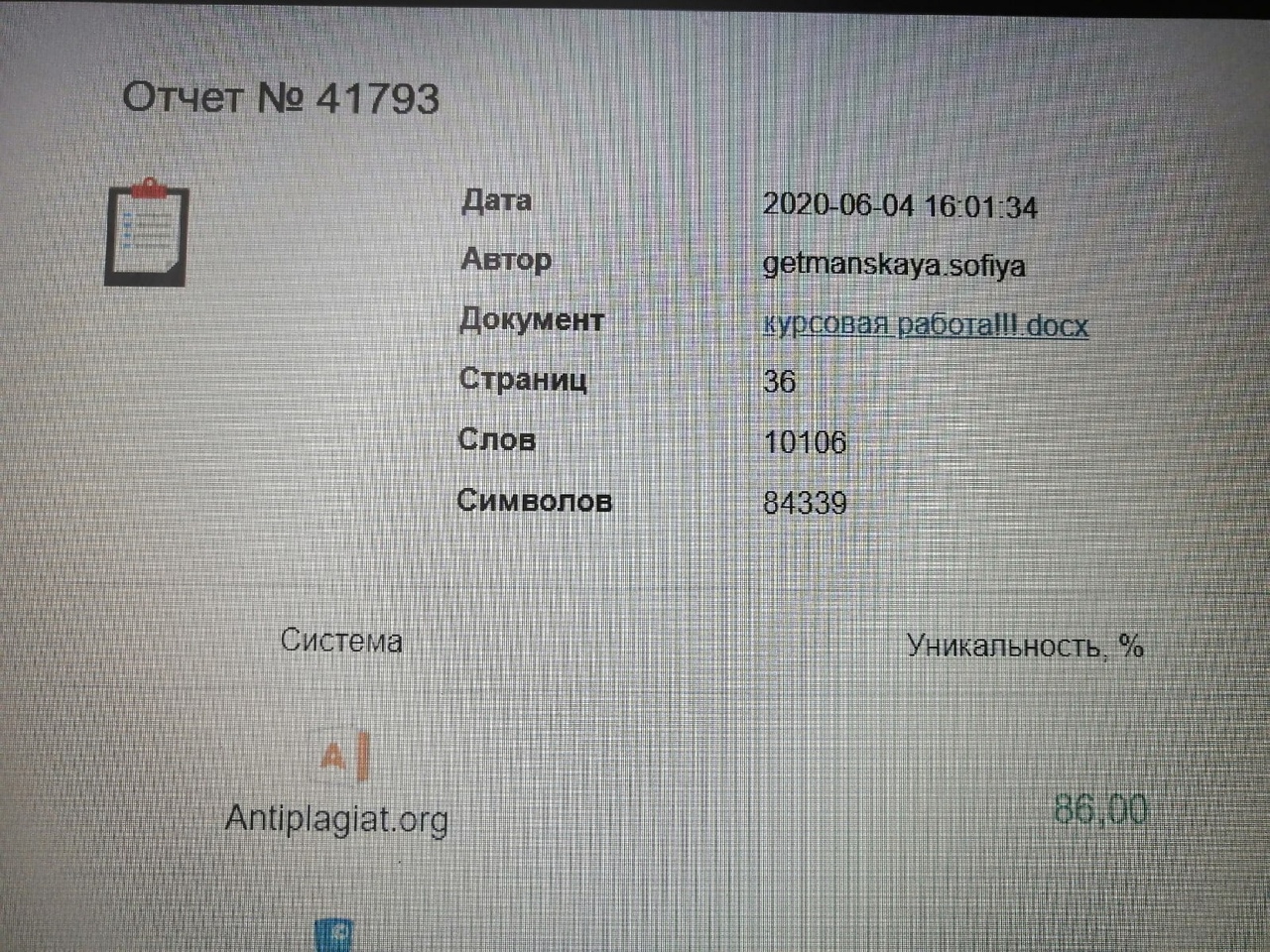 